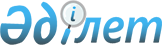 Об установлении ограничительных мероприятий на территории села Ескара Казахстанского сельского округа Железинского района
					
			Утративший силу
			
			
		
					Решение акима Казахстанского сельского округа Железинского района Павлодарской области от 13 апреля 2021 года № 4. Зарегистрировано Департаментом юстиции Павлодарской области 13 апреля 2021 года № 7243. Утратило силу решением акима Казахстанского сельского округа Железинского района Павлодарской области от 8 сентября 2021 года № 8 (вводится в действие со дня первого официального опубликования)
      Сноска. Утратило силу решением акима Казахстанского сельского округа Железинского района Павлодарской области от 08.09.2021 № 8 (вводится в действие со дня первого официального опубликования).
      В соответствии с пунктом 2 статьи 35 Закона Республики Казахстан от 23 января 2001 года "О местном государственном управлении и самоуправлении в Республике Казахстан", подпунктом 7) статьи 10-1 Закона Республики Казахстан от 10 июля 2002 года "О ветеринарии" и на основании представления главного государственного ветеринарно-санитарного инспектора Железинского района от 5 марта 2021 года № 1-13/130, аким Казахстанского сельского округа РЕШИЛ:
      1. В связи с выявлением болезни бешенства животных, установить ограничительные мероприятия на территории села Ескара Казахстанского сельского округа Железинского района.
      2. Контроль за исполнением настоящего решения оставляю за собой.
      3. Настоящее решение вводится в действие со дня первого официального опубликования.
					© 2012. РГП на ПХВ «Институт законодательства и правовой информации Республики Казахстан» Министерства юстиции Республики Казахстан
				
      Аким Казахстанского сельского округа 

Ж. Сатканов
